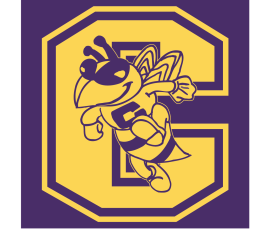 We are pleased to offer the service of a Uniform Swap Shop at Chicod. This allows families to take advantage of the uniform system and “swap” out gently used items for another size, style, etc. When items are turned in, points are awarded as listed on the chart below. Uniforms can also be purchased using points or bought at the prices listed below. We are also happy to take donations of uniforms; for other personal needs in our school.If you would like to drop off items for donation or credit, leave them at the office with the student’s name & homeroom teacher, please label if it is a donation or credit, and your contact information. If you would like to send them in via your child, please label with the same info as above.The Swap Shop is open before each General PTA Meeting in September, December, and May between 5:30 p.m. and 6:30 p.m. Appointments can be made by contacting Kristy Dickinson @ 702-6413 or by our Chicod email address, chicodpta@gmail.com. UNIFORM ITEMSWAP PTSSWAP PRICEJumper6$6.00Skirts/Skorts                                                         4$4.00Boys/Girls Pants                                                   5$5.00Boys/Girls Shorts/Culottes3$3.00PE Shorts/Shirts                                                    4$4.00Sweat Shirt WITH logo                                        5$5.00Sweat Shirt NO logo                                             4$4.00Sweat Pants                                                           2$2.00Sweaters4$4.00Polo Shirt-Short Sleeve WITH logo                    4$4.00Polo Shirt-Short Sleeve NO logo                         3$3.00Polo Shirt-Long Sleeve WITH logo                     5$5.00Polo Shirt-Long Sleeve NO logo4$4.00Fleece Coat WITH logo                                         10$10.00Fleece Coat NO logo                                             5$5.00